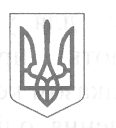 ВІДДІЛ ОСВІТИЖМЕРИНСЬКОЇ  РАЙОННОЇ ДЕРЖАВНОЇ  АДМІНІСТРАЦІЇПОЧАПИНЕЦЬКА ЗАГАЛЬНООСВІТНЯ  ШКОЛА І-ІІІ СТУПЕНІВ                                                 НАКАЗвід                                                         с .Почапинці                                         №  Про  адаптацію  учнів1-го класу до навчання	    Відповідно до постанови Кабінету  Міністрів	України	від 21.02.2018 № 87 «Про затвердження Державного стандарту початкової освіти», наказів  Міністерства	освіти і науки України	від 21.03.2018 № 268 «Про затвердження	типових	освітніх	програм для 1-2 класів закладів	загальної	середньої	освіти» від 20.08.2018 № 923 «Про затвердження	методичних	рекомендацій	щодо адаптаційно гоперіоду для учнів		першого	класу у Новій	українській школі»,згідно	річного	плану навчального закладу адміністрацією  протягом		першого семестру 2020-2021навчального року вивчалось	питання	адаптації	учнів  1-го класу до навчання.Створення		сприятливого	середовища для адаптації	дитини до систематичного шкільного	навчання	забезпечуватиме	їй	подальший	розвиток, успішне	навчання та виховання. Адміністрацією навчального закладу	дотримано вимог  щодо забезпечення належних умов  для	навчання	і виховання		здобувачів освіти,зокрема  першокласників, які узагальноосвітньому навчальному закладі встановлено відповідно до Державних  санітарних правил	  і	норм влаштування  та організації  освітнього процесу.    У початковий	період	навчання	дитини у 1 класі	важливе значення	має	успішність	адаптивного	періоду. Створення	сприятливого	середовища для адаптації	дитини до систематичного	навчання	забезпечуватиме	їй	подальший		розвиток, успішне	навчання та виховання.      Перші	тижні	навчання в 1-му класі – важливий	етап для створення в класній	спільноті	атмосфери	прийняття, довіри, взаємозацікавленості, бажання	слухати	одне	одного, висловлюватися. На даному	етапі	закладаються	основи для усної		взаємодії	 учителя з учнями та учнів	між	собою. Саме тому багато	уваги в перший місяць  учителька	першого класу		Шовкалюк	Галина	Мирославівна приділяла знайомству, організації коротких розповідей про	власні	захоплення першокласників, їх улюблені		ігри	тощо. У школі створено сприятливе	середовище  для адаптації	дитини до систематичного	навчання, яке забезпечує	їй	подальший	розвиток, успішне	навчання  та виховання. Тривалістьуроків у 1 класі становить 35 хвилин, а  на 15-й	хвилині	кожного уроку проводяться	фізхвилинки, що	містять	динамічні, дихальні	вправи, вправи для збереженнязору, пальчикову	гімнастику, тощо. Тривалість		перерв	між уроками для учнів 1 класу  такі ж як і для всіх учнів школи.Після3-го уроку організовано	безкоштовне	 гаряче	харчування.	Навчальний план для учнів 1-го классу	розрахований на п’ятиденний	робочий	тиждень. Навчання	першокласників	здійснюється за семестровою структурою. Розклад		уроків	складено з урахуванням оптимального співвідношення	навчального	навантаження	протягом дня, тижня та психофізіологічних та фізичних	можливостей	першокласників. Четвер у розкладі – розвантажувальний день. З метою уникнення	перевантаження учителька проводить	навчальні	заняття у формі	уроків-екскурсій, уроків-імпровізацій, уроків-ігор, уроків - спостереження, конструювання. Оцінювання результатів навчання в НУШ є заохочувальна словесна оцінка вчителем дій першокласників	у	процесі	навчання.Станом на 1 вересня до навчання приступили 9 учнів.майже всі діти відвідували дитячий садок.Вчителька Галина Мирославівна  пройшла курси по НУШ,  працює за навчальною	програмою НУШ-1 (автор Р.Б. Шиян).  Вона володіє методикою проведення		ранкових	зустрічей, здійснює	інтегрований	підхід до використання	навчального	матеріалу у межах теми, вчить	дітей	працювати, вільно	спілкуватися. У класі	створені	необхідні	осередки, розроблені правила, підготовлені та оновлюються	стенди. Діти	вільно	спілкуються, обговорюють теми, які	пропонує	вчитель.Учні мають різні інтереси, дуже люблять малювати,ліпити. Дітям	подобається	брати участь у класних та шкільних	заходах – «День іменинника», «Свято до Дня вчителя», «Свято  осені, брали участь до Дня пам’яті жертв голодомору.Всі	 діти допитливі, уважні, звикають до проведення ранкового кола, спільного вирішення якогось питання, дотримуються	правил	для	учнів. .                                                      Учителька творчо та креативно підійшла до облаштування	освітнього простору, створила 	осередки,	бібліотечку, 	активно використовується  класна кімната для проведення	ранкових	зустрічей.	Діти	вчаться проводити	перші		дослідження	та спостереження. Галина Мирославівна	велику	увагу	звертає на згуртування	учнів, формування	спільноти. Також   активно запроваджує	інтегрований, діяльнісний	підхід до навчанняучнів, роботу в парах. Естетично та оригінально	оформлені	стенди для інформацій, настрою, дитячих	робіт, осередки, визначено	місце для зберігання	дитячих	матеріалів,заняття	з	цеглинками «Лего».Перший тиждень	носив		назву «Я школяр». Щодня	учні   отримували	знання про те, навіщо	ходити до школи, що	очікувати	від	шкільного	життя, хто	однокласники, як безпечно	дістатися до школи й повернутися		додому, що		покласти у шкільний	ранець. Другий	тиждень	носив	назву «Мій/наш клас». Упродовж	його	проведення		реалізовувалися	проблемні	питання: як знайти свою класну	кімнату, як почуватися комфортно у класі. Тема третього	тижня «Мої	друзі».Учителька допомогла вирішенню питань, хто	такі	друзі, яким		має бути друг, як знайти	друзів, чому нам цікаво разом, як зберегти дружбу, як піклуватися	про друзів – домашніх	улюбленців.    «Моє	довкілля» - такою	була  тема четвертого тижня. У ході	роботи	учні	відповідали на питання, що мене оточує,як	ітаємниці	має	шкільне	подвір'я, які	рослини	ростуть на шкільному	подвір'ї, кольори та звуки довкілля, які вони, як поводитись у довкіллі.    Найбільш складним періодом адаптації першокласниківу школі вважаються перші 4-6 тижнів навчання. Спостереження за учнями, зі слів учителя. показало, що	соціально-психологічна	адаптація проходить в класі	по-різному. Більша	частина	учнів	адаптувалась	протягом 1 місяця	навчання,  відносно	швидко	освоїлась у новому колективі, знайшла	друзів. Діти в основному привітні, доброзичливі,  з бажанням і без напруги	виконують	шкільні	обов’язки, хоча	інколи і виникають	певні	складності  в контакті з іншими, можливо,деколи	відмовлялися	виконувати	поставлене перед ними завдання,проте	завдяки	розумній	реакції	вчителя приступали до роботи  і реакція		цих	учнів стала відповідною до вимог	школи. Учителька 1 класу  завжди емоційно підтримує всіх дітей за успіхи, навіть якщо вони і незначні. Помітний прогрес у навчанні продемонстрували такі учні:Федчук Вероніка, Поліщук Вадим, Кормільцева Олександра, Антощук Максим, Свідерська Олександра.П'ятеро учнів виявляютьінтерес до навчання, активно працюють на уроці, виявляють	самостійність у роботі, демонструючи	помітний	прогрес, протее	ставлятьзапитання про нове, 	незрозуміле за допомогою вчителя.Четверо учнів ще потребують допомоги вчителя. На кінець І семестру виявлено, що деякі учні читають цілими словами, інші-читають складам,добре володіють обчислювальними навичками усно і намагаються обчислювати за допомогою наочного матеріалу.      Вивчення данного питання показало, що всіучні 1-го классу адаптувались до навчання в закладі загальної середньої освіти.Виходячи  із  вищезазначеного  та  з  метою  необхідності  подальшої  роботи  з  адаптації  до  умов  шкільної  системи  освіти,НАКАЗУЮ:      1.Вважати  рівень  адаптації  першокласників  задовільним.2.Класоводу  Шовкалюк Г.М..:2.1. Провести  індивідуальні  бесіди  з  батьками  учнів  з  низькою                 самооцінкою  і  дати  рекомендації  для  подальшої спільної  роботи.                                                        Термін: січень  2021 р.                                           2.2. Виготовити  пам’ятки  для  батьків  з конкретними  рекомендаціями          щодо  виховання  дітей.                                                                               Термін:  до  01.02.2021 р.2.3.Удосконалювати  форми  та  методи  роботи  з  учнями  шестирічного       віку  під  час  адаптаційного  періоду  та  впродовж  року.  Термін: постійноПостійно  ознайомлювати  батьків  та  вчителів  із  потребами  та  особливостями  сьогоднішніх  першокласників-шестирічок.                                                   Термін  протягом ІІ семеструКонтроль  за  виконанням  даного  наказу  покласти  на  заступника  директора  з  навчально-виховної  роботи  Перебийніс  А.А.                                      Директор школи             	В.Шовкалюк                                      З наказом ознайомлені:              Г.Шовкалюк                                                                                           А. Перебийніс